    ICKNIELD ROAD CLUB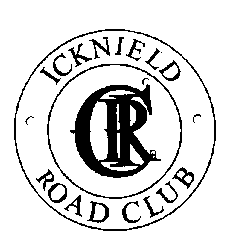 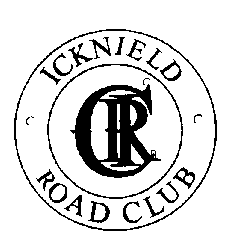         		Sporting Course Time Trial               To be held on Sunday 9th April 2017Distance 30Km (approx. 19.6miles)Promoted for and on behalf of Cycling Time Trials under their Rules and RegulationsOfficial Start SheetCTT London North Millennium Series Event 4 of 8Timekeepers									Event OrganiserGordon Hart    Icknield R.C							Peter TaskerAudrey Hughes South Bucks R.C						38 Wellhead Road										Totternhoe Beds										LU6 1QSSTART TIME 9.01 AM								01582 661077 Mob07743585929Course F12/30Km (2017)START at gateway (GR912000) on road called Cheddington Lane approx 0.6miles from Cheddington Cross Roads; proceed north east to Cheddington Cross Roads, TURN LEFT at the double roundabout (CARE) (M) and straight on through Mentmore  Park, uphill to village then downhill to Mentmore Cross Roads (GR890206), TURN LEFT (M) on the Leighton Road to Wingrave Pond (GR869191) TURN LEFT (M) continue on unclassified road to Long Marston (GR898157) cross roads, TURN LEFT (M) (GREAT CARE) continue on unclassified road named Cheddington Lane through Start area to Cheddington Cross Roads TURN LEFT toFINISH (GR914184) at gateway approx 0.4 miles from Cheddington Cross roads.THIS CIRCUIT TO BE COVERED TWICEEvent HeadquartersCheddington Village Hall LU7 0RU   There is ample car parking; we are using the Main Hall. This will be open from 8am.Please DO NOT ware cycling shoes in the Main Hall so as not to damage the floorAllow about 15minutes to ride from Event H/Q to the Start.Sign On and collect your number in Hall and remember to Sign Back in when finished.This is a new CTT Requirement to sign back in when finished    AWARDSTeam One rider one prize other than Team awardAll competitors under the age of 18years and or Junior must wear a properly affixed helmet which must be of a hard/soft shell constructionRoad surfacesIn general the road surfaces of the Course are not too bad but don’t take risks at some of the corners, this applies to the LEFT HAND TURN at Long Marston where there are pot holes. Take care.1st  £25.00Fastest up to 29£12.002nd£20.00Fastest 30 to 39£12.003rd£15.00Fastest 40 to 49£12.004th£12.00Fastest 50 to 59£12.001st Woman£15.00Fastest Over 60£12.00Fastest Club Team of 3£10.00 each rider